Приложение № 1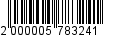 к постановлениюадминистрации от ___________ № ________Приложение № 1
к Программе Планреализации муниципальной программы «Безопасность Всеволожского муниципального района Ленинградской области на 2016-2022 годы»Приложение № 2к постановлениюадминистрации от ___________ № ________Приложение № 2 к Программе  Переченьподпрограмм муниципальной программы «Безопасность Всеволожского муниципального района Ленинградской области на 2016-2022 годы»_____________Наименование муниципальной целевой программы, подпрограммы муниципальной  программыОтветственный исполнитель, соисполнитель, участникСрок реализацииСрок реализацииГоды реализацииОценка расходов ( руб., в ценах соответствующих лет)Оценка расходов ( руб., в ценах соответствующих лет)Оценка расходов ( руб., в ценах соответствующих лет)Оценка расходов ( руб., в ценах соответствующих лет)Оценка расходов ( руб., в ценах соответствующих лет)Наименование муниципальной целевой программы, подпрограммы муниципальной  программыОтветственный исполнитель, соисполнитель, участникНачало реализацииКонец реализацииГоды реализацииВсегоФедеральный бюджетОбластной бюджет Ленинградской областиБюджет Всеволожского муниципального района Ленинградской областиПрочие источники финансирования12345678910Муниципальная программа: «Безопасность Всеволожского муниципального района Ленинградской области на 2016-2021 годы»Отдел по делам ГО 
и ЧС администрации  МО «Всеволожский муниципальный район» 01.01.201631.12.2022201624 479 000,024 479 000,0Муниципальная программа: «Безопасность Всеволожского муниципального района Ленинградской области на 2016-2021 годы»Отдел по делам ГО 
и ЧС администрации  МО «Всеволожский муниципальный район» 01.01.201631.12.2022201716 794 531,016 794 531,0Муниципальная программа: «Безопасность Всеволожского муниципального района Ленинградской области на 2016-2021 годы»Отдел по делам ГО 
и ЧС администрации  МО «Всеволожский муниципальный район» 01.01.201631.12.2022201820 410 300,020 410 300,0Муниципальная программа: «Безопасность Всеволожского муниципального района Ленинградской области на 2016-2021 годы»Отдел по делам ГО 
и ЧС администрации  МО «Всеволожский муниципальный район» 01.01.201631.12.2022201915 311 200,015 311 200,0Муниципальная программа: «Безопасность Всеволожского муниципального района Ленинградской области на 2016-2021 годы»Отдел по делам ГО 
и ЧС администрации  МО «Всеволожский муниципальный район» 01.01.201631.12.2022202023 311 000,023 311 000,0Муниципальная программа: «Безопасность Всеволожского муниципального района Ленинградской области на 2016-2021 годы»Отдел по делам ГО 
и ЧС администрации  МО «Всеволожский муниципальный район» 01.01.201631.12.2022202121 750 000,021 750 000,0Муниципальная программа: «Безопасность Всеволожского муниципального района Ленинградской области на 2016-2021 годы»Отдел по делам ГО 
и ЧС администрации  МО «Всеволожский муниципальный район» 01.01.201631.12.2022202222 566 000,022 566 000,0Итого:144 622 031,0144 622 031,0Подпрограмма: «Обеспечение общественной безопасности, правопорядка, безопасности среды обитания,  развитие системы информирования и оповещения населения
в МО «Всеволожский муниципальный район» ЛООтдел по делам ГО и ЧС администрации  МО «Всеволожскиймуниципальный район» ЛО.Муниципальное казённое учреждение «Общественная безопасность и правозащита» 01.01.201631.12.2022201617 089 000,017 089000,0Подпрограмма: «Обеспечение общественной безопасности, правопорядка, безопасности среды обитания,  развитие системы информирования и оповещения населения
в МО «Всеволожский муниципальный район» ЛООтдел по делам ГО и ЧС администрации  МО «Всеволожскиймуниципальный район» ЛО.Муниципальное казённое учреждение «Общественная безопасность и правозащита» 01.01.201631.12.202220175 404 531,05 404531,0Подпрограмма: «Обеспечение общественной безопасности, правопорядка, безопасности среды обитания,  развитие системы информирования и оповещения населения
в МО «Всеволожский муниципальный район» ЛООтдел по делам ГО и ЧС администрации  МО «Всеволожскиймуниципальный район» ЛО.Муниципальное казённое учреждение «Общественная безопасность и правозащита» 01.01.201631.12.2022201810 110300,010 110300,0Подпрограмма: «Обеспечение общественной безопасности, правопорядка, безопасности среды обитания,  развитие системы информирования и оповещения населения
в МО «Всеволожский муниципальный район» ЛООтдел по делам ГО и ЧС администрации  МО «Всеволожскиймуниципальный район» ЛО.Муниципальное казённое учреждение «Общественная безопасность и правозащита» 01.01.201631.12.202220198 537 000,08 537000,0Подпрограмма: «Обеспечение общественной безопасности, правопорядка, безопасности среды обитания,  развитие системы информирования и оповещения населения
в МО «Всеволожский муниципальный район» ЛООтдел по делам ГО и ЧС администрации  МО «Всеволожскиймуниципальный район» ЛО.Муниципальное казённое учреждение «Общественная безопасность и правозащита» 01.01.201631.12.2022202022 000 000,022 000000,0Подпрограмма: «Обеспечение общественной безопасности, правопорядка, безопасности среды обитания,  развитие системы информирования и оповещения населения
в МО «Всеволожский муниципальный район» ЛООтдел по делам ГО и ЧС администрации  МО «Всеволожскиймуниципальный район» ЛО.Муниципальное казённое учреждение «Общественная безопасность и правозащита» 01.01.201631.12.2022202117 439 000,017 439 000,0Подпрограмма: «Обеспечение общественной безопасности, правопорядка, безопасности среды обитания,  развитие системы информирования и оповещения населения
в МО «Всеволожский муниципальный район» ЛООтдел по делам ГО и ЧС администрации  МО «Всеволожскиймуниципальный район» ЛО.Муниципальное казённое учреждение «Общественная безопасность и правозащита» 01.01.201631.12.2022202217 255 000,017 255 000,0Итого:97 834 831,097 834 831,0Подпрограмма:«Обеспечение  защиты работников (учащихся ) образовательных организаций, учреждений  культуры, соц. обслуживания 
от чрезвычайных ситуаций природного
и техногенного характера».Отдел по делам ГО и ЧС администрации  МО «Всеволожский муниципальный район» Ленинградской области.Комитет по образованию администрации МО «Всеволожский муниципальный район» Ленинградской области.Комитет по социальным вопросам администрации МО  «Всеволожский муниципальный район» ЛО01.01.201631.12.202220167 000 000,07 000  000,0Подпрограмма:«Обеспечение  защиты работников (учащихся ) образовательных организаций, учреждений  культуры, соц. обслуживания 
от чрезвычайных ситуаций природного
и техногенного характера».Отдел по делам ГО и ЧС администрации  МО «Всеволожский муниципальный район» Ленинградской области.Комитет по образованию администрации МО «Всеволожский муниципальный район» Ленинградской области.Комитет по социальным вопросам администрации МО  «Всеволожский муниципальный район» ЛО01.01.201631.12.2022201711 000 000,011 000 000,0Подпрограмма:«Обеспечение  защиты работников (учащихся ) образовательных организаций, учреждений  культуры, соц. обслуживания 
от чрезвычайных ситуаций природного
и техногенного характера».Отдел по делам ГО и ЧС администрации  МО «Всеволожский муниципальный район» Ленинградской области.Комитет по образованию администрации МО «Всеволожский муниципальный район» Ленинградской области.Комитет по социальным вопросам администрации МО  «Всеволожский муниципальный район» ЛО01.01.201631.12.202220189 910 000,09 910 000,0Подпрограмма:«Обеспечение  защиты работников (учащихся ) образовательных организаций, учреждений  культуры, соц. обслуживания 
от чрезвычайных ситуаций природного
и техногенного характера».Отдел по делам ГО и ЧС администрации  МО «Всеволожский муниципальный район» Ленинградской области.Комитет по образованию администрации МО «Всеволожский муниципальный район» Ленинградской области.Комитет по социальным вопросам администрации МО  «Всеволожский муниципальный район» ЛО01.01.201631.12.202220196 384 200,06 384 200,0Подпрограмма:«Обеспечение  защиты работников (учащихся ) образовательных организаций, учреждений  культуры, соц. обслуживания 
от чрезвычайных ситуаций природного
и техногенного характера».Отдел по делам ГО и ЧС администрации  МО «Всеволожский муниципальный район» Ленинградской области.Комитет по образованию администрации МО «Всеволожский муниципальный район» Ленинградской области.Комитет по социальным вопросам администрации МО  «Всеволожский муниципальный район» ЛО01.01.201631.12.202220200,00,0Подпрограмма:«Обеспечение  защиты работников (учащихся ) образовательных организаций, учреждений  культуры, соц. обслуживания 
от чрезвычайных ситуаций природного
и техногенного характера».Отдел по делам ГО и ЧС администрации  МО «Всеволожский муниципальный район» Ленинградской области.Комитет по образованию администрации МО «Всеволожский муниципальный район» Ленинградской области.Комитет по социальным вопросам администрации МО  «Всеволожский муниципальный район» ЛО01.01.201631.12.202220211 421 000,01 421 000,0Подпрограмма:«Обеспечение  защиты работников (учащихся ) образовательных организаций, учреждений  культуры, соц. обслуживания 
от чрезвычайных ситуаций природного
и техногенного характера».Отдел по делам ГО и ЧС администрации  МО «Всеволожский муниципальный район» Ленинградской области.Комитет по образованию администрации МО «Всеволожский муниципальный район» Ленинградской области.Комитет по социальным вопросам администрации МО  «Всеволожский муниципальный район» ЛО01.01.201631.12.202220222 000 000,02 000 000,0Итого:37 715 200,037 715 200,0Подпрограмма:«Обеспечение безопасности людей на водных объектах МО «Всеволожский муниципальный район» ЛООтдел по делам ГО и ЧС администрации  МО «Всеволожский муниципальный район» Ленинградской области.01.01.201631.12.20222016390 000,0390 000,0Подпрограмма:«Обеспечение безопасности людей на водных объектах МО «Всеволожский муниципальный район» ЛООтдел по делам ГО и ЧС администрации  МО «Всеволожский муниципальный район» Ленинградской области.01.01.201631.12.20222017390 000,0390 000,0Подпрограмма:«Обеспечение безопасности людей на водных объектах МО «Всеволожский муниципальный район» ЛООтдел по делам ГО и ЧС администрации  МО «Всеволожский муниципальный район» Ленинградской области.01.01.201631.12.20222018390 000,0390 000,0Подпрограмма:«Обеспечение безопасности людей на водных объектах МО «Всеволожский муниципальный район» ЛООтдел по делам ГО и ЧС администрации  МО «Всеволожский муниципальный район» Ленинградской области.01.01.201631.12.20222019390 000,0390 000,0Подпрограмма:«Обеспечение безопасности людей на водных объектах МО «Всеволожский муниципальный район» ЛООтдел по делам ГО и ЧС администрации  МО «Всеволожский муниципальный район» Ленинградской области.01.01.201631.12.20222020290 000,0290 000,0Подпрограмма:«Обеспечение безопасности людей на водных объектах МО «Всеволожский муниципальный район» ЛООтдел по делам ГО и ЧС администрации  МО «Всеволожский муниципальный район» Ленинградской области.01.01.201631.12.20222021390 000,0390 000,0Подпрограмма:«Обеспечение безопасности людей на водных объектах МО «Всеволожский муниципальный район» ЛООтдел по делам ГО и ЧС администрации  МО «Всеволожский муниципальный район» Ленинградской области.01.01.201631.12.20222022390 000,0390 000,0Итого:2 630 000,02 630 000,0Подпрограмма:«Обеспечение функционирования добровольной народной дружины (ДНД) на территории МО «Всеволожский муниципальный район» ЛО».Отдел по делам ГО и ЧС администрации  МО «Всеволожский муниципальный район» ЛО.Муниципальное казённое учреждение «Общественная безопасность и правозащита» 01.01.201631.12.20222020921 000,0921 000,0Подпрограмма:«Обеспечение функционирования добровольной народной дружины (ДНД) на территории МО «Всеволожский муниципальный район» ЛО».Отдел по делам ГО и ЧС администрации  МО «Всеволожский муниципальный район» ЛО.Муниципальное казённое учреждение «Общественная безопасность и правозащита» 01.01.201631.12.202220211 000 000,01 000 000,0Подпрограмма:«Обеспечение функционирования добровольной народной дружины (ДНД) на территории МО «Всеволожский муниципальный район» ЛО».Отдел по делам ГО и ЧС администрации  МО «Всеволожский муниципальный район» ЛО.Муниципальное казённое учреждение «Общественная безопасность и правозащита» 01.01.201631.12.202220221 000 000,01 000 000,0Итого:2 921 000,02 921 000,0Подпрограмма:«Создание и (или) поддержание в состоянии постоянной готовности системы централизованного оповещения населения по сигналам гражданской обороны и о чрезвычайных ситуациях на территории МО «Всеволожский муниципальный район» ЛООтдел по делам ГО и ЧС администрации  МО «Всеволожский муниципальный район» ЛО.Администрации сельских поселений.01.01.201631.12.20222020100 000,0100 000,0Подпрограмма:«Создание и (или) поддержание в состоянии постоянной готовности системы централизованного оповещения населения по сигналам гражданской обороны и о чрезвычайных ситуациях на территории МО «Всеволожский муниципальный район» ЛООтдел по делам ГО и ЧС администрации  МО «Всеволожский муниципальный район» ЛО.Администрации сельских поселений.01.01.201631.12.202220211 500 000,01 500 000,0Подпрограмма:«Создание и (или) поддержание в состоянии постоянной готовности системы централизованного оповещения населения по сигналам гражданской обороны и о чрезвычайных ситуациях на территории МО «Всеволожский муниципальный район» ЛООтдел по делам ГО и ЧС администрации  МО «Всеволожский муниципальный район» ЛО.Администрации сельских поселений.01.01.201631.12.202220221 921 000,01 921 000,0Итого:3 521 000,03 521 000,0Подпрограмма:«Выполнение работ по внедрению правоохранительного сегмента АПК АИС «Безопасный Город»
на территории МО «Всеволожский муниципальный район» ЛООтдел по делам ГО и ЧС администрации  МО «Всеволожский муниципальный район» ЛО.Администрации городских и сельских поселений.Муниципальное казённое учреждение «Общественная безопасность и правозащита».01.01.201631.12.202220200,00,0Подпрограмма:«Выполнение работ по внедрению правоохранительного сегмента АПК АИС «Безопасный Город»
на территории МО «Всеволожский муниципальный район» ЛООтдел по делам ГО и ЧС администрации  МО «Всеволожский муниципальный район» ЛО.Администрации городских и сельских поселений.Муниципальное казённое учреждение «Общественная безопасность и правозащита».01.01.201631.12.202220210,00,0Подпрограмма:«Выполнение работ по внедрению правоохранительного сегмента АПК АИС «Безопасный Город»
на территории МО «Всеволожский муниципальный район» ЛООтдел по делам ГО и ЧС администрации  МО «Всеволожский муниципальный район» ЛО.Администрации городских и сельских поселений.Муниципальное казённое учреждение «Общественная безопасность и правозащита».01.01.201631.12.202220220,00,0Итого:0,000,00№
п/пНаименование подпрограмм муниципальной программыОтветственный  
за реализациюГодПоследствия  не реализации 
подпрограмм   
 муниципальной программыПоказатели   муниципальной
   программы   (подпрограммы)
1234567Подпрограмма: «Обеспечение общественной безопасности, правопорядка, безопасности среды обитания,  развитие системы информирования и оповещения населения в МО «Всеволожский муниципальный район» ЛО».Муниципальное казённое учреждение «Общественная безопасность и правозащита».Отдел по делам ГО и ЧС администрации МО «Всеволожский муниципальный район» ЛО.20162022Снижение уровня общественной безопасности населения.Недостаточное информирование населения в случае ЧС.Повышение уровня безопасности ежегодно на 5%.Обеспечение оповещения до 90% населения районаПодпрограмма:«Обеспечение  за-щиты работников (учащихся ) образовательных организаций, учреждений  культуры, соц. обслуживания от чрезвычайных ситуаций природного и техногенного характера».Комитет по образованию администрации МО « Всеволожский муниципальный район» ЛО.Комитет по социальным вопросам администрации МО «Всеволожский муниципальный район» ЛО.Отдел по делам ГО и ЧС администрации МО «Всеволожский муниципальный район» ЛО.20162022Необеспеченность  персонала ОУ, культуры и социального обслуживания коллективными средствами защиты в особый период, снижение уровня безопасности в указанных учреждениях. Обеспечение укрытия 3630 чел. работников (учащихся) образовательных организаций от внешних источников воздействия  Подпрограмма:«Обеспечение безопасности людей на водных объектах МО «Всеволожский муниципальный район» ЛО».Отдел по делам ГО и ЧС администрации МО «Всеволожский муниципальный район» ЛО.20162022Снижение уровня безопасности населения на водных объектахОбеспечение безопасного отдыха на водных объектах до 6000чел.Подпрограмма:«Обеспечение функционирования добровольной народной дружины (ДНД) на территории МО «Всеволожский муниципальный район» ЛО».Муниципальное казённое учреждение «Общественная безопасность и правозащита».Отдел по делам ГО и ЧС администрации МО «Всеволожский муниципальный район» ЛО.20162022Снижение уровня общественной безопасности населения.Повышение уровня безопасности населения ежегодно на 5%.Подпрограмма:«Создание и (или) поддержание в состоянии постоянной готовности системы централизованного оповещения населения по сигналам гражданской обороны 
и о чрезвычайных ситуациях на территории МО «Всеволожский муниципальный район» ЛО».Отдел по делам ГО и ЧС администрации МО «Всеволожский муниципальный район» ЛО.20162022Недостаточное информирование населения в случае ЧС и по сигналам ГО.Повышение уровня безопасности населения ежегодно на 5%.Подпрограмма:«Выполнение работ по внедрению и (или) оказание услуг по техническому обслуживанию и восстановлению работоспособности  правоохранительного сегмента АПК АИС «Безопасный Город» на территории МО «Всеволожский муниципальный район» ЛО».Отдел по делам ГО и ЧС администрации  МО «Всеволожский муниципальный район» ЛО.Администрации городских и сельских поселений.Муниципальное казённое учреждение «Общественная безопасность и правозащита».20162022Снижение уровня общественной безопасности населения.Повышение уровня безопасности населения ежегодно на 5%.